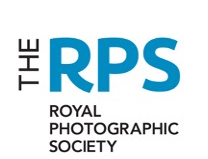 Diversity and Inclusion Monitoring FormThe Royal Photographic Society is committed to supporting everyone to take part in photography, regardless of their ethnicity, their sexual and gender identity, age or any other aspect of their identity, background or circumstance. We aim to be inclusive in all our programmes and activities, and encourage applications from everyone regardless of their ethnicity, their sexual and gender identity, age or any other aspect of their identity, background or circumstance. In order to monitor our progress, we would be very grateful if you could complete the form below. You do not need to complete every section, and the details will be held completely anonymously.Thank you very much indeed.AGE Please select your age group from the choices below: RELIGION Please choose one option below that best describes your religious beliefs:  
RACE Please choose one option that best describes your ethnic group or background: GENDER To which gender identity do you most identify? SEXUAL ORIENTATION Please choose one option below that best describes your sexual orientation:  DISABILITY Do you consider yourself to have a disability or long term health condition (mental health and/or physical health)? Please return this form to Nikki@rps.org stating whether it is in connection with a specific job advertisement or project. Your responses will not be stored in connection with any identifying data.Up to 16 years 16 to 25 years 26 to 35 years 36 to 45 years 46 to 55 years 56 to 65 years 66 and older No religionChristian (including Church of England, Catholic, Protestant and all other Christian denominations)BuddhistHinduJewishMuslimSikhAny other religion, please describe: White English/Welsh/Scottish/Northern Irish/BritishWhite IrishWhite Gypsy or Irish TravellerAny other White background, please describe: White and Black CaribbeanWhite and Black AfricanWhite and AsianAny other Mixed/Multiple ethnic background, please describe:Black African Black Caribbean Any other Black/African/Caribbean background, please describe: Indian Pakistani Bangladeshi Chinese ArabicAny other ethnic group, please describe: Male Female Other, please describeAsexualBisexualGayHeterosexualLesbianPansexualQueerNone of the above, please specify: Yes No 